My Animal Sculpture  -  by _____________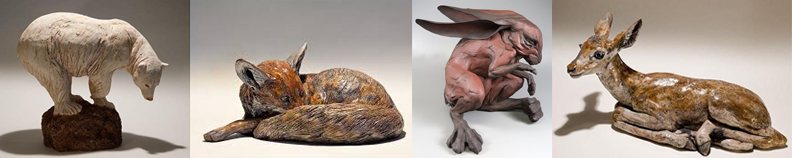 My chosen animal:I chose this animal because:This animal is know for these characteristics:  I have downloaded to my computer photos of this animal in various positions, as well as close-ups of the head; I have found images from top, below, back, etc. and I have enough resources to make a realistic animal.   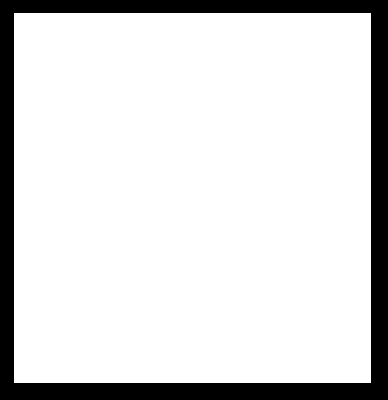 Below is a detailed plan for what I want the sculpture to look like: